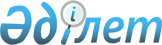 Об утверждении порядка и условий эксплуатации платных автомобильных дорог и мостовых переходов общего пользования областного и районного значения
					
			Утративший силу
			
			
		
					Постановление Кызылординского областного акимата от 31 марта 2015 года № 897. Зарегистрировано Департаментом юстиции Кызылординской области 06 мая 2015 года № 4975. Утратило силу постановлением Кызылординского областного акимата от 09 декабря 2015 года № 255      Сноска. Утратило силу постановлением Кызылординского областного акимата от 09.12.2015 № 255 (вводится в действие со дня подписания).

      В соответствии с Законом Республики Казахстан от 17 июля 2001 года "Об автомобильных дорогах" акимат Кызылординской области ПОСТАНОВЛЯЕТ:

      Утвердить прилагаемый порядок и условия эксплуатации платных автомобильных дорог и мостовых переходов общего пользования областного и районного значения.

      Государственному учреждению "Управление пассажирского транспорта и автомобильных дорог Кызылординской области" принять меры, вытекающие из настоящего постановления.

      Контроль за исполнением настоящего постановления возложить на заместителя акима Кызылординской области Алибаева Н.Н.

      Настоящее постановление вводится в действие по истечении десяти календарных дней после дня первого официального опубликования.

 Порядок и условия эксплуатации платных автомобильных дорог и мостовых переходов общего пользования областного и районного значения 1. Общие положения      1. Настоящий Порядок и условия эксплуатации платных автомобильных дорог и мостовых переходов разработаны в соответствии с Законом Республики Казахстан от 17 июля 2001 года "Об автомобильных дорогах" и определяют порядок и условия эксплуатации платных автомобильных дорог (участков дорог) и мостовых переходов, переданных концессионеру.

      2. В настоящем порядке и условии эксплуатации платных автомобильных дорог и мостовых переходов используются следующие понятия:

      1) пользователи автомобильными дорогами – физические и юридические лица, являющиеся участниками дорожного движения или осуществляющие иную деятельность в пределах полосы отвода автомобильных дорог и придорожной полосы;

      2) эксплуатация платных автомобильных дорог (участков дорог) и мостовых переходов - осуществление мероприятий по обеспечению непрерывного, безопасного движения автотранспортных средств по платным автомобильным дорогам (участкам дорог) и мостовым переходам с установленными нагрузками, габаритами и поддержание их транспортно-эксплуатационного состояния в период эксплуатации;

      3) организатор платного движения – Национальный оператор по управлению автомобильными дорогами или концессионер;

      4) концессионер – заключившие договор концессии физическое лицо, осуществляющее предпринимательскую деятельность, и (или) юридическое лицо, за исключением государственных учреждений и субъектов квазигосударственного сектора (кроме организаций по финансированию концессионных проектов), в том числе осуществляющие свою деятельность на основе договора о совместной деятельности (простое товарищество);

      5) мостовой переход - комплекс инженерных сооружений для преодоления водного препятствия, включающий в себя мост, подходы к мосту, регуляционные и защитные сооружения.

 2. Порядок и условия эксплуатации платных автомобильных дорог (участков дорог) и мостовых переходов      3. Эксплуатация платных автомобильных дорог (участков дорог) и мостовых переходов предусматривает своевременное обеспечение организатором платного движения мероприятий по их ремонту и содержанию в соответствии с законодательством Республики Казахстан.

      4. Организатор платного движения в целях надлежащей эксплуатации платных автомобильных дорог (участков дорог) и мостовых переходов:

      1) обеспечивает соблюдение требований безопасности при эксплуатации автомобильных дорог в соответствии с законодательством Республики Казахстан;

      2) обеспечивает очистку платных автомобильных дорог (участков дорог) и мостовых переходов от снега в зимний период и принимает меры против скользкости покрытия;

      3) обеспечивает бесперебойный и безопасный проезд транспортных средств и соблюдение требований природоохранного законодательства;

      4) принимает меры по возмещению ущерба пользователям автомобильными дорогами в соответствии с законодательными актами Республики Казахстан, причиненного дорожно-транспортными происшествиями, возникшими по причине дорожных условий;

      5) обеспечивает фитосанитарное состояние полосы отвода автомобильных дорог в соответствии с законодательными актами Республики Казахстан; 

      6) содержит защитные насаждения вдоль платных автомобильных дорог;

      7) по согласованию с дорожными органами, совместно с подразделениями дорожной полиции и уполномоченным органом по чрезвычайным ситуациям ограничивает или закрывает движение транспортных средств в экстремальных условиях (неблагоприятные погодно-климатические условия, стихийные бедствия, пожар, потеря несущей способности автомобильных дорог), а также при проведении ремонтно-строительных работ с уведомлением об этом местных исполнительных органов и пользователей автомобильными дорогами, установлением соответствующих дорожных знаков и через средства массовой информации;

      8) устраняет последствия стихийных метеорологических явлений и чрезвычайных ситуаций природного и техногенного характера;

      9) при взаимодействии с подразделениями дорожной полиции ведет учет дорожно-транспортных происшествий, анализирует причины и условия, способствующие их возникновению, разрабатывает мероприятия по их предупреждению и ликвидации;

      10) обеспечивает возможность безопасного проезда транспортных средств в рамках скоростного режима, установленного Правилами дорожного движения, утвержденными постановлением Правительства Республики Казахстан от 13 ноября 2014 года № 1196; 

      11) принимает меры по спасению участников дорожного движения, оказанию им доврачебной медицинской помощи в случаях дорожно-транспортных происшествий, аварий, стихийных бедствий;

      12) оказывает содействие подразделениям дорожной полиции в расследовании дорожно-транспортных происшествий, а также проводит служебное расследование, если дорожно-транспортное происшествие произошло по сопутствующим дорожным условиям;

      13) оказывает содействие органам, осуществляющим оперативно-розыскную деятельность в соответствии с законодательством Республики Казахстан;

      14) обеспечивает устройство и ремонт технических средств организации дорожного движения (ограждения, дорожные знаки, разметка дорог, направляющие устройства, сети освещения, светофоры, системы автоматизированного управления движением);

      15) обеспечивает устройство средств измерения, оборудования и программного обеспечения для мониторинга движения автотранспортных средств с подключением к необходимым информационно-коммуникационным сетям;

      16) обеспечивает взимание платы за проезд по платным автомобильным дорогам (участкам дорог) и мостовых переходов в соответствии с законодательством Республики Казахстан.

      5. Работы по содержанию платных автомобильных дорог (участков дорог) и мостовых переходов осуществляются на постоянной основе.

      6. В целях своевременного проведения работ по содержанию платных автомобильных дорог (участков дорог) и мостовых переходов их визуальный осмотр осуществляется ежедневно. 

      7. Контроль за эксплуатацией платных автомобильных дорог (участков дорог) и мостовых переходов осуществляет уполномоченный государственный орган по автомобильным дорогам Кызылординской области.


					© 2012. РГП на ПХВ «Институт законодательства и правовой информации Республики Казахстан» Министерства юстиции Республики Казахстан
				
      Аким Кызылординской области

К. Кушербаев
Утверждено
постановлением акимата
Кызылординской области
от "31" марта 2015 года №897